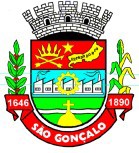 Estado do Rio de Janeiro Prefeitura Municipal de São Gonçalo Secretaria Municipal de AdministraçãoANEXO IIILISTAGEM NOMINAL DE SERVIDORES ADICIONAL DE PRODUTIVIDADE(§3° do ART.1° do DECRETO N°360, de 31/08/2023)São Gonçalo, 	de 	de 	.AssinaturaAvenida Presidente Kennedy, 721 - Bairro Estrela do Norte, São Gonçalo, RJ, CEP 24445-795Tel. (021) 2199-6300administracao@pmsg.rj.gov.brIdentificação da Chefia ImediataIdentificação da Chefia ImediataNome completo:Matrícula:Cargo/Função:SubsecretárioCargo/Função:SubsecretárioÓrgão:Mês de apuração:Identificação dos servidores para fins de percepção do adicional de produtividadeIdentificação dos servidores para fins de percepção do adicional de produtividadeIdentificação dos servidores para fins de percepção do adicional de produtividadeIdentificação dos servidores para fins de percepção do adicional de produtividadeNOMEMATRÍCULACARGOPERCENTUALALCANÇADO